ПРАВА ПОТРЕБИТЕЛЕЙ ПРИ ПРИОБРЕТЕНИИ ТЕХНИЧЕСКИ СЛОЖНЫХ ТОВАРОВСегодня сложная техника правит балом. Она очень быстро меняется, мы не успеваем с Вами освоить одну инновацию, как появляется другая, еще более сложная. Последнее время в связи с появлением разнообразной сложной техники, такой как смартфоны, смарт-часы и т.п., увеличилось и количество поступающих вопросов о порядке возврата подобных технически сложных товаров.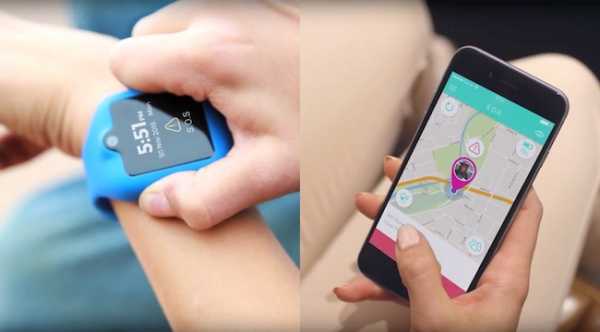 Как же себя вести, если некачественными окажутся оборудование навигации и беспроводной связи для бытового использования, ноутбук, телевизор или смартфон? Возможен ли возврат качественного технически сложного товара в течение 14 дней? В данной статье мы поможем Вам разобраться и подробно ответим на данные вопросы.Для начала давайте разберемся, что же такое «технически сложные товары», и какие товары к ним относятся.Перечень технически сложных товаров утвержден постановлением Правительства РФ от 10 ноября 2011г. №924 и включает в себя:1. Легкие самолеты, вертолеты и летательные аппараты с двигателем внутреннего сгорания (с электродвигателем)2. Автомобили легковые, мотоциклы, мотороллеры и транспортные средства с двигателем внутреннего сгорания (с электродвигателем), предназначенные для движения по дорогам общего пользования3. Тракторы, мотоблоки, мотокультиваторы, машины и оборудование для сельского хозяйства с двигателем внутреннего сгорания (с электродвигателем)4. Снегоходы и транспортные средства с двигателем внутреннего сгорания (с электродвигателем), специально предназначенные для передвижения по снегу5. Суда спортивные, туристские и прогулочные, катера, лодки, яхты и транспортные плавучие средства с двигателем внутреннего сгорания (с электродвигателем)6. Оборудование навигации и беспроводной связи для бытового использования, в том числе спутниковой связи, имеющее сенсорный экран и обладающее двумя и более функциями7. Системные блоки, компьютеры стационарные и портативные, включая ноутбуки, и персональные электронные вычислительные машины8. Лазерные или струйные многофункциональные устройства, мониторы с цифровым блоком управления9. Комплекты спутникового телевидения, игровые приставки с цифровым блоком управления10. Телевизоры, проекторы с цифровым блоком управления11. Цифровые фото- и видеокамеры, объективы к ним и оптическое фото- и кинооборудование с цифровым блоком управления12. Холодильники, морозильники, стиральные и посудомоечные машины, кофемашины, электрические и комбинированные плиты, электрические и комбинированные духовые шкафы, кондиционеры, электрические водонагреватели с электрическим двигателем и (или) микропроцессорной автоматикой13. Часы наручные и карманные механические, электронно-механические и электронные, с двумя и более функциями14. Инструмент электрифицированный (машины ручные и переносные электрические)По общему правилу согласно п. 1 ст. 25 Закона РФ 07.02.1992 № 2300-I "О защите прав потребителей" (далее - Закон) потребитель вправе обменять непродовольственный товар надлежащего качества на аналогичный товар у продавца, у которого этот товар был приобретен, если указанный товар не подошел по форме, габаритам, фасону, расцветке, размеру или комплектации.Потребитель имеет право на обмен непродовольственного товара надлежащего качества в течение четырнадцати дней, не считая дня его покупки.Однако согласно п.11 Перечня непродовольственных товаров надлежащего качества, не подлежащих возврату или обмену на аналогичный товар других размера, формы, габарита, фасона, расцветки или комплектации, утв. постановлением Правительства РФ от 19.01.1998 г. № 55, технически сложные товары бытового назначения, на которые установлены гарантийные сроки, не подлежат обмену или возврату на аналогичный товар.  При этом к технически сложным товарам бытового назначения, на которые установлены гарантийные сроки отнесены:станки металлорежущие и деревообрабатывающие бытовые;электробытовые машины и приборы; бытовая радиоэлектронная аппаратура; бытовая вычислительная и множительная техника; фото- и киноаппаратура; телефонные аппараты и факсимильная аппаратура; электромузыкальные инструменты; игрушки электронные; бытовое газовое оборудование и устройства.Поэтому покупая технически сложный товар, необходимо помнить, что вернуть его в магазин можно только при наличии в нём недостатков или если в случае непредоставления полной и достоверной информации о товаре.В соответствии со ст.18 Закона потребитель в случае обнаружения в товаре недостатков, если они не были оговорены продавцом, по своему выбору вправе:потребовать замены на товар этой же марки (этих же модели и (или) артикула);потребовать замены на такой же товар другой марки (модели, артикула) с соответствующим перерасчетом покупной цены;потребовать соразмерного уменьшения покупной цены;потребовать незамедлительного безвозмездного устранения недостатков товара или возмещения расходов на их исправление потребителем или третьим лицом;отказаться от исполнения договора купли-продажи и потребовать возврата уплаченной за товар суммы. По требованию продавца и за его счет потребитель должен возвратить товар с недостатками.ПОМНИТЕ! Вы вправе потребовать также полного возмещения убытков, причиненных вследствие продажи товара ненадлежащего качества.В отношении технически сложного товара потребитель в случае обнаружения в нем недостатков вправе отказаться от исполнения договора и потребовать возврата уплаченной за товар суммы либо предъявить требование о его замене с соответствующим перерасчетом покупной цены в течение 15 дней со дня передачи потребителю такого товара.По истечении этого срока указанные требования подлежат удовлетворению в одном из следующих случаев:обнаружение существенного недостатка товара;нарушение установленных Законом сроков устранения недостатков товара;невозможность использования товара в течение каждого года гарантийного срока в совокупности более чем 30 дней вследствие неоднократного устранения его различных недостатков.ЗНАЙТЕ! Существенный недостаток товара (работы, услуги) - неустранимый недостаток или недостаток, который не может быть устранен без несоразмерных расходов или затрат времени, или выявляется неоднократно, или проявляется вновь после его устранения, или другие подобные недостатки.Продавец (изготовитель) обязан принять товар ненадлежащего качества у потребителя и в случае необходимости провести проверку качества товара, в которой потребитель вправе участвовать.В случае спора о причинах возникновения недостатков товара продавец (изготовитель) обязан провести экспертизу товара за свой счет.Экспертиза товара проводится в сроки, установленные ст.20, 21 и 22 Закона для удовлетворения соответствующих требований потребителя.ПОМНИТЕ! Потребитель вправе присутствовать при проведении экспертизы товара и в случае несогласия с ее результатами оспорить заключение такой экспертизы в судебном порядке.Если в результате экспертизы товара установлено, что его недостатки возникли вследствие обстоятельств, за которые не отвечает продавец (изготовитель), потребитель обязан возместить ему расходы на проведение экспертизы, а также связанные с ее проведением расходы на хранение и транспортировку товара.Продавец (изготовитель) отвечает за недостатки товара, на который не установлен гарантийный срок, если потребитель докажет, что они возникли до передачи товара потребителю или по причинам, возникшим до этого момента.В отношении товара, на который установлен гарантийный срок, продавец (изготовитель) отвечает за недостатки товара, если не докажет, что они возникли после передачи товара потребителю вследствие нарушения потребителем правил использования, хранения или транспортировки товара, действий третьих лиц или непреодолимой силы.ЗНАЙТЕ! В некоторых случаях потребители замечали, что после проведения проверки качества товара продавцом (или иной уполномоченной организацией) технически сложный товар имел видимые повреждения корпуса, панели и т.д. Доказать факт того, что повреждения товара возникли именно после проведения проверки качества товара, очень сложно. Поэтому рекомендуем Вам при передаче технически сложного товара продавцу (или уполномоченной организации или уполномоченному индивидуальному предпринимателю) для проведения проверки качества обращать внимание на описание его внешнего вида в соответствующем акте приема-передачи товара (один экземпляр которого должен остаться у Вас).Желаем Вам приятных покупок!